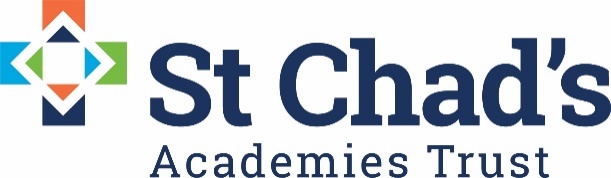 CALENDAR DATES FOR PRINCIPALS 2020/21DATETIMEVENUEEVENTThursday 10th September20209.30-3.30Virtual Teams MeetingSBM ForumTuesday 15th September 20209.30-3.00Virtual Teams Meeting COPS Team Catch Up Thursday 17th-18th September20209.30-3.00TBC St Chads Conference Wednesday 23rd September20202.00-4.00Virtual Teams MeetingEstates CommitteeThursday 24th September 2020              9.30-12.30Virtual Teams Meeting EYFS QLC   Thursday   1st-6th  October   2020               9.30-12.30       Virtual Teams MeetingRaising Achievement BoardsWednesday 7th October2020 9.30-3.00Virtual Teams Meeting COPS Team Catch Up Saturday 17thOctober202012.30-14.30Virtual Teams MeetingChairs Briefing Thursday 22nd October 20209.30-12.30Virtual Teams MeetingSEN QLC Monday    2nd          November   20209.30-3.00Virtual Teams Meeting COPS Team Catch Up Wednesday4th November2020 3.30-5.00Virtual Teams MeetingEnglish QLCThursday 5th November20209.30-3.00Virtual Teams Meeting RE QLCThursday 12th November20203.30-5.00Virtual Teams MeetingMaths QLCFriday6thNovember20209.30-14.30Virtual Teams MeetingPrincipals Forum Tuesday 10thNovember 20209.30-12.30Virtual Teams Meeting EYFS QLCWednesday 25thNovember20203.30-5.00Virtual Teams MeetingEnglish QLCTuesday 1st December20209.30-3.00Virtual Teams Meeting COPS Team Catch Up Thursday 3rdDecember 20203.30-5.00Virtual Teams MeetingMaths QLCSaturday 12thDecember202012.30-14.30Virtual Teams MeetingChairs Briefing Wednesday 6thJanuary20219.30-12.30Virtual Teams Meeting EYFS QLCFriday 22ndJanuary20219.30-14.30TBCPrincipals Forum Wednesday27thJanuary20219.30-3.30Three Spires HouseSBM ForumThursday4th-9th February 20219.30-3.30TBCRaising Achievement BoardWednesday 3rd February20219.30-3.30Three Spires House English QLC Thursday 11thFebruary2021            2.00-4.00St Chads Office Estates CommitteeThursday 11th February20219.30-3.30Three Spires House Maths QLCFriday 12thFebruary20219.30-3.30Three Spires House Science QLCThursday 25th February20219.30-3.30Three Spires HouseRE QLCFriday23rd April20219.30-3.30    TBCPrincipals Forum Saturday 24thApril202112.30-14.30Three Spires HouseChairs Briefing Wednesday 5thMay20219.30-3.30Three Spires HouseSBM Forum Wednesday 12thMay20219.30-3.30Three Spires House Science QLC Tuesday 25thMay 20219.30-12.30Three Spires House EYFS QLC Moderation Tuesday 8thJune20219.30-12.30Three Spires House SEN QLCThursday17thJune20212.00-4.00St Chads OfficeEstates CommitteeThursday 24thJune 20219.30-3.30Three Spires House RE QLCSaturday 26thJune 202112.30-14.30Three Spires House Chairs Briefing Thursday 8th-13thJuly20219.30-3.30   TBCRaising Achievement BoardTuesday 20thJuly20219.30-14.30   TBCPrincipals Forum Celebration 